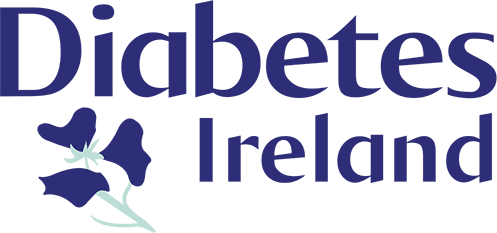 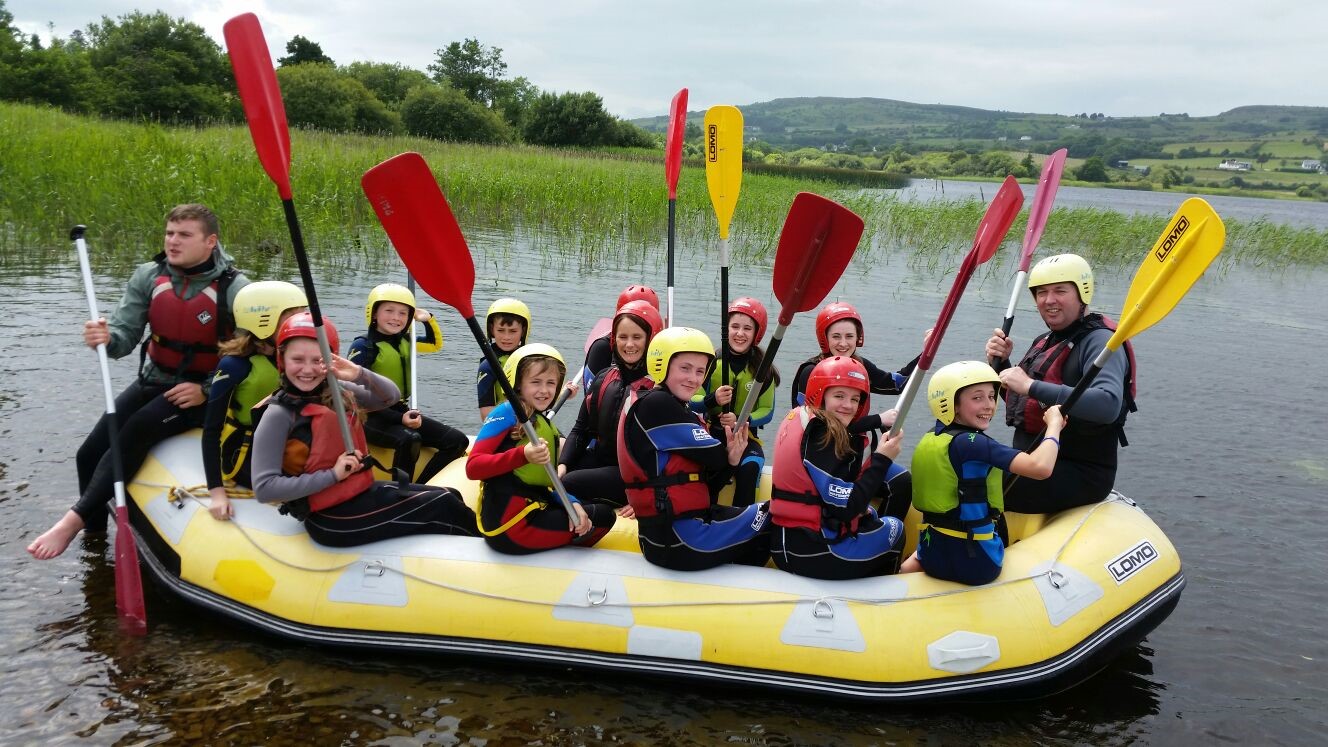 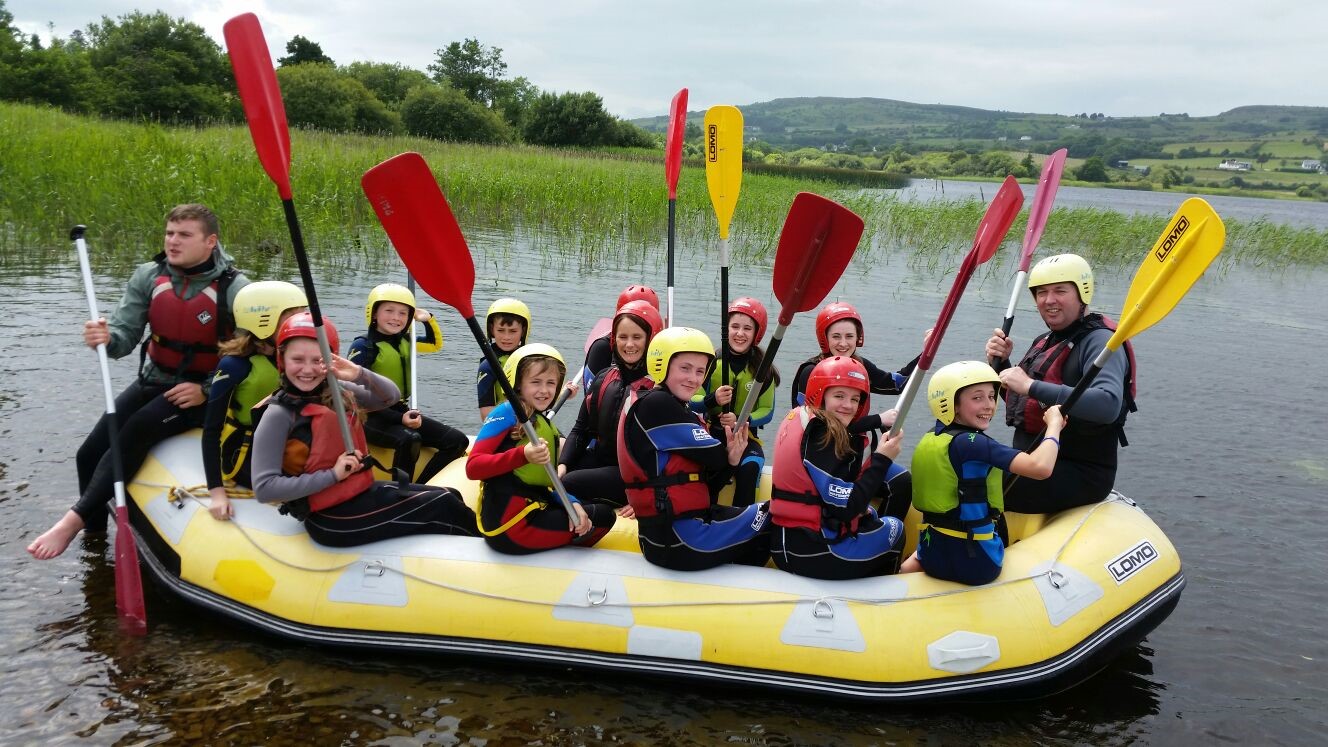 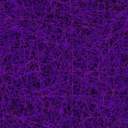 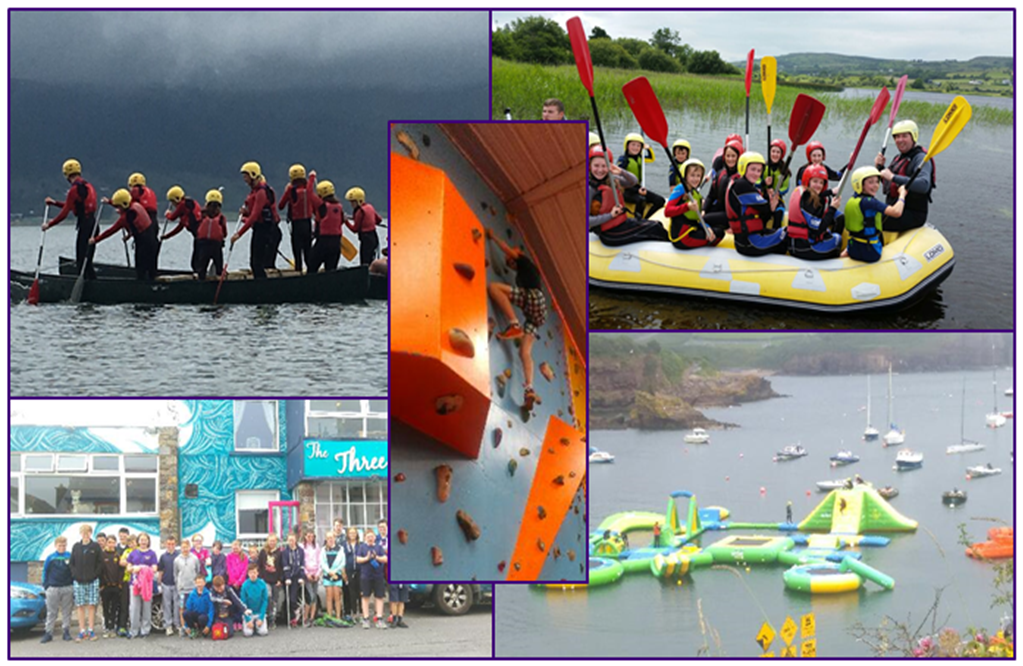 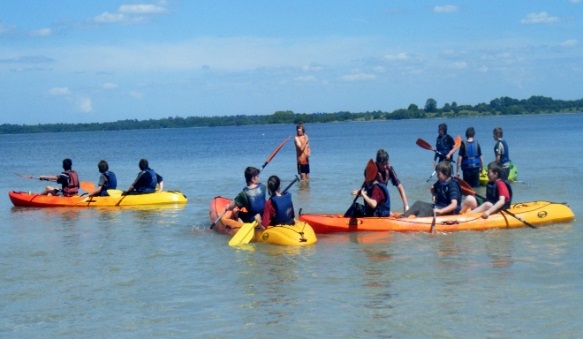 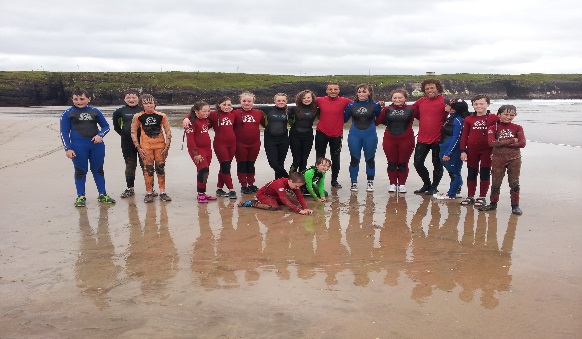 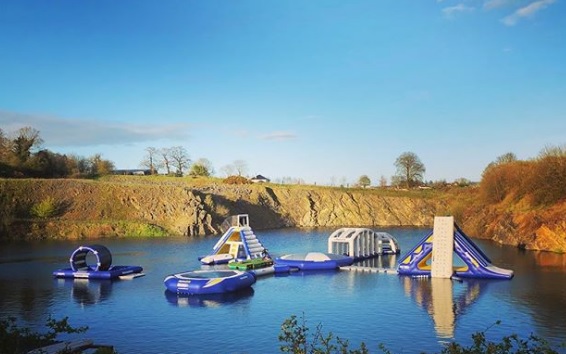 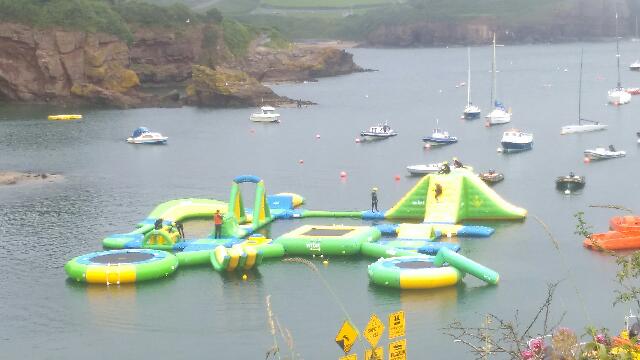 Please print information in BLOCK CAPITALSTeen Activity Day 2023Participant’s full name:  _____________________________________________Di Unique No: (Member’s only) DI# _ _ _ _ _ _Date of birth: _ _ / _ _ / _ _ _ _		Address: 	______________________________________________________________________________________________Parent(s) name(s):	________________________________________Mobile No: 		___________________ E-mail:		________________________________________Centre of choice: 	________________________________________Ability to swim: 		Yes		NoMedical Details:Date of diagnosis: _______________________Can participant administer their own insulin? (please circle)Yes 				NoWhat is the current method of insulin administration? (please circle)          Injection              		Pump If pump, please state: _________________________________Insulin regime/ratios give details________________________________________________________________________________________What method of blood glucose checks are used? (please circle)Sensor			ManualIf sensor, please state: ________________________________Can participant perform glucose tests by self? (please circle)Yes				No	Is there other medical conditions we need to be aware of? (please circle)Yes 				NoIf so, please explain.__________________________________________________________________________________________Allergies: (please circle)Yes 				NoIf yes, please state:_____________________________________________Specific dietary needs? Coeliac/Lactose intolerance etc. : (please circle)Yes 				NoIf yes, please state :____________________________________________What Hospital/Consultant do you attend:Name: ________________________________________Address: ______________________________________________________________________________________Telephone: ____________________________________Email: _________________________________________Please NotePlease return the application form by post or email.Caroline Casey Diabetes Ireland, 19 Northwood House, Northwood Business Campus, Santry, Dublin 9Or Scan to email:caroline.casey@diabetes.ie021 4274229***Non-Member of Diabetes Ireland €25 feePayment methods: (please circle your chosen method) Over the phone with a team member. Caroline will contact you directly.Send your card details in the post.Fill in your card details below.Card name: _________________________________Card number: _____________________________________Exp. Date: _ _/_ _ 	CVV: __________